Comune di Valgoglio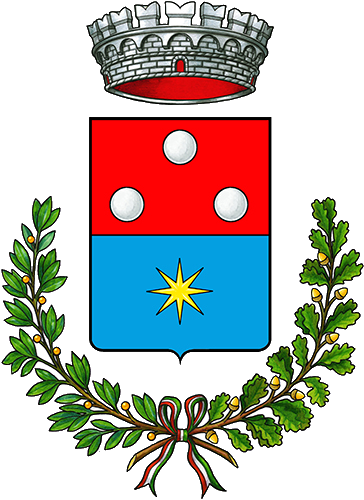 Provincia di BergamoAllo Sportello Unico Attività Produttive di 	Protocollo n. ...................... Data di protocollazione ......../......../............N.B. copia della Scia dovrà essere presentata alla CC.I.AA. entro i termini di legge per gli adempimenti connessi al Registro Imprese.Il sottoscritto .................................................................. nato a ............................................ il ....../....../............nazionalità ................................ residente in ........................................ Via .......................................... n. ........telefono ............................................................ casella PEC ..............................................................................nella sua qualità di: titolare di impresa individuale legale rappresentante della società .......................................................................................................avente sede ...................................................................CF/P.IVA ........................................................................Nr. di iscrizione al Registro Imprese ........................................ del ....../....../............COMUNICA(in relazione al disposto dell’art. 4 D.Lgs. 18.5.2001 n. 228 e s.m.i.)A tal fineconsapevole che chi rilascia una dichiarazione falsa, anche in parte, perde i benefici eventualmente conseguiti e subisce sanzioni penaliDICHIARASEZIONE A - AVVIO DELL'ATTIVITÀUbicazione dell’azienda di produzione: Comune .......................... Prov. .... Via ............................. n. ...../......titolo di disponibilità:  proprietà;  locazione, per effetto di contratto stipulato in data ....../....../............ registrato in data ....../....../............ al n. ....................Specificazione dei prodotti di cui s'intende praticare la vendita: 	Prodotti ottenuti presso la propria azienda mediante: coltura;	 selvicoltura;	  allevamento bestiame;	 attività connesse (specificare): ................. prodotti in vendita non ricavati dalla propria azienda: 	Modalità di vendita: in forma itinerante  su posteggio nel mercato di: ............................................................ n. posteggio ............ e, a tal fine richiede anche la relativa concessione di suolo pubblico; in locali aperti al pubblico, ubicati in ........................ Via ........................................................... n. ......../.....titolo abilitativo edilizio ...................................................................................................................................titolo di disponibilità dei locali:  proprietà;  locazione (contratto registrato in data ....../....../............ al n. ........) a mezzo commercio elettronico (indicare sito web): 	 a mezzo distributori automatici collocati: 	 su area pubblica in via ............................................. e, a tal fine chiede anche la relativa concessione di suolo pubblico; all’interno di locali ubicati in: via ............................................................................................... n. ........ /......presso  ..........................................................................................................................................................SEZIONE B – TRASFERIMENTO DI SEDE Nuova ubicazione dei locali aperti al pubblico: Via ................................................................. n. ......./.....titolo abilitativo edilizio 	titolo di disponibilità dei locali:  proprietà;  locazione (contratto registrato in data ....../....../............ al n. ........) Nuova collocazione dei distributori automatici: su area pubblica in via ................................................... e, a tal fine chiede anche la relativa concessione di suolo pubblico; all’interno di locali ubicati in: via ............................................................................................. n. ..........presso ....................................................................................................................................................Precedente ubicazione locali/distributori automatici ................................................................... n. ....../.....Titolo abilitativo: Autorizzazione/Dia/SCIA/Comunicazione n. ........................................ del ....../....../............SEZIONE C – VARIAZIONE MODALITÀ DI VENDITANuova modalità di vendita: in forma itinerante su posteggio nel mercato di: ............................................................ n. posteggio ............ e, a tal fine chiede anche la relativa concessione di suolo pubblico; in locali aperti al pubblico, ubicati in ........................ Via ..........................................................  n. ......../....titolo abilitativo edilizio ..................................................................................................................................titolo di disponibilità dei locali:  proprietà;  locazione (contratto registrato in data ....../....../............ al n. ........) a mezzo commercio elettronico (indicare sito web): 	 a mezzo distributori automatici collocati: su area pubblica in via .....................................................................................................................e, a tal fine chiede anche la relativa concessione di suolo pubblico; all’interno di locali ubicati in: via ..................................................................................... n. ......../......presso  ...............................................................................................................................................Precedente modalità di vendita: in forma itinerante su posteggio nel mercato di: ........................................................................................ n. posteggio ............ in locali aperti al pubblico ubicati in ................................................. Via .................................... n. ......../.....titolo abilitativo edilizio ...................................................................................................................................titolo di disponibilità dei locali:  proprietà;  locazione (contratto registrato in data ....../....../............ al n. ........) a mezzo commercio elettronico - Indicare sito web: 	 a mezzo distributori automatici, collocati: su area pubblica in via .................................................................................................................................; all’interno di locali ubicati in: via................................................................................................. n. ......../......presso ............................................................................................................................................................Titolo abilitativo: Autorizzazione/Dia/SCIA/Comunicazione   n. ...................................... del ....../....../............SEZIONE D – SUBINGRESSOUbicazione dell’azienda di produzione: Comune .......................................... Prov. ..................... Via ........................................................... n......./.......titolo di disponibilità:  proprietà;  locazione (contratto registrato in data ....../....../............ al n. ........)Specificazione dei prodotti di cui s'intende praticare la vendita: .............................................................................................................................................................................................................................................Prodotti ottenuti presso la propria azienda mediante: Coltura;  selvicoltura;  allevamento bestiame;  attività connesse (specificare):  prodotti in vendita non ricavati dalla propria azienda: .............................................................................Modalità di vendita: in forma itinerante su posteggio nel mercato di: ............................................................ n. posteggio ............ e, a tal fine chiede anche la relativa concessione di suolo pubblico in locali aperti al pubblico, ubicati in ........................ Via ............................................................. n. ......../.... titolo abilitativo edilizio 	titolo di disponibilità dei locali:  proprietà;  locazione (contratto registrato in data ....../....../............ al n. ........) a mezzo commercio elettronico (indicare sito web): 	 a mezzo distributori automatici collocati: su area pubblica in via ................................................................................................................................ e, a tal fine chiede anche la relativa concessione di suolo pubblico; all’interno di locali ubicati in: via................................................................................................. n. ......../......presso  ........................................................................................................................................................SUBENTRA ALL’IMPRESAnome, denominazione o ragione sociale ...........................................................................................................;domicilio o sede legale ....................................................................................................................... n. ....../....;Partita I.V.A. ..../..../..../..../..../..../..../..../..../..../.... C. Fiscale ..../..../..../..../..../..../..../..../..../..../..../..../..../..../..../.... Titolo abilitativo: Autorizzazione/Dia/SCIA/Comunicazione n. ........................................ del ....../....../............A seguito di:compravendita		fallimento 		affitto d’azienda	successione			donazione		altre cause		fusione d’azienda	SEZIONE E - MODIFICHE SOCIETARIE (compagine/ragione sociale/legale rappresentante)la compagine sociale subirà le seguenti modifiche: 	la ragione sociale subirà le seguenti modifiche: da 	a 	variazione legale rappresentante: da 	a 	SEZIONE F – CESSAZIONE DELL’ATTIVITÀa far tempo dal ....../....../............ per le seguenti motivazioni: trasferimento impresa  in proprietà  in gestione (cessione d’azienda, etc.) subentrante: ..............................................;  reintestazione precedente titolare ............................................;  cessazione definitiva dell’attività.Titolo abilitativo: Autorizzazione/Dia/Scia/Comunicazione n. ................ del ....../....../............DICHIARAZIONI OBBLIGATORIEdi non avere riportato, nei cinque anni antecedenti l’avvio dell’attività, condanne con sentenza passata in giudicato, per delitti in materia di igiene e sanità o di frode nella preparazione degli alimenti e che non sussistono nei propri confronti cause di decadenza o sospensione previste dal D.Lgs. n. 159/2011, articolo 67;solo in caso di società: che le persone sotto elencate non hanno riportato, nei cinque anni antecedenti l’avvio dell’attività, condanne con sentenza passata in giudicato, per delitti in materia di igiene e sanità o di frode nella preparazione degli alimenti e che non sussistono nei loro confronti cause di decadenza o sospensione previste dal D.Lgs. n. 159/2011, articolo 67:legale rappresentante: 	;socio: 	;che i prodotti posti in vendita provengono in misura prevalente dalla propria azienda;che l’ammontare dei ricavi derivanti dalla vendita di prodotti non provenienti dalla propria azienda agricola, nell’anno solare precedente è stato inferiore a € 160.000,00 per le ditte individuali ovvero a € 4.000.000,00 per le società, applicandosi in caso contrario le disposizioni del D.Lgs. 114/98 e s.m.i.;di osservare le vigenti disposizioni regionali e locali in materia di igiene e sanità;di essere consapevole che la disciplina del D.lgs. n. 228/2001 e s.m.i. si applica anche nel caso di vendita di prodotti derivati, ottenuti a seguito di attività di manipolazione o trasformazione dei prodotti agricoli e zootecnici, finalizzate al completo sfruttamento del ciclo produttivo dell'impresa;di prestare consenso al trattamento dei dati personali ai fini dell'espletamento della presente procedura;di essere consapevole, ai sensi degli artt. 71 e ss. del D.P.R. 445/2000 e s.m.i. che, nel caso in cui la Comunicazione contenga false o mendaci dichiarazioni, fatte salve le sanzioni previste dal vigente Codice Penale, essa verrà annullata d'ufficio e in toto ai sensi delle vigenti disposizioni di legge;Data ....../....../............Documento firmato digitalmente ai sensi delle vigenti disposizioni di legge.Indicazione della documentazione da allegare alla Comunicazione, a pena di inammissibilità (art. 2 comma 2, D.Lgs. n. 126/2016): copia documento di identità; copia permesso di soggiorno o carta di soggiorno del firmatario [per cittadini extracomunitari, anche per chi è stato riconosciuto rifugiato politico; se il permesso scade entro 30 giorni, copia della ricevuta della richiesta di rinnovo); quietanza di versamento diritti di segreteria (qualora previsti per la presentazione della Comunicazione); procura speciale (solo per le pratiche presentate on-line da un soggetto intermediario); Autorizzazione/Dia/Scia/Comunicazione originale [in caso di cessazione dell’attività].Vendita diretta al dettaglio da parte di produttori agricoliCOMUNICAZIONE(art. 4 D.Lgs. 18.5.2001 n. 228 e s.m.i.)A – AVVIO DELL'ATTIVITÀ 	B – SUBINGRESSO 	C – TRASFERIMENTO DI SEDE 	D – VARIAZIONE DEL SETTORE MERCEOLOGICO 	E - MODIFICHE COMPAGINE-RAGIONE SOCIALE/LEGALE RAPPR. – PREPOSTO	